	Государственную итоговую аттестацию по программам основного общего образования  в Эльбрусском муниципальном районе в 2021 году  прошли 261 обучающихся.259  обучающихся аттестацию прошли в форме ОГЭ. 2     обучающихся  аттестацию прошли в форме ГВЭ.Аттестаты  получены всеми обучающимися.Высший балл  по математике по шкале ФИПИ составляет 31 балл.Высший балл  по русскому языку  по шкале ФИПИ составляет 33 баллаСредние баллы ГИА в разрезе ООРезультаты ОГЭ по математике  в основной период сдачи экзаменов.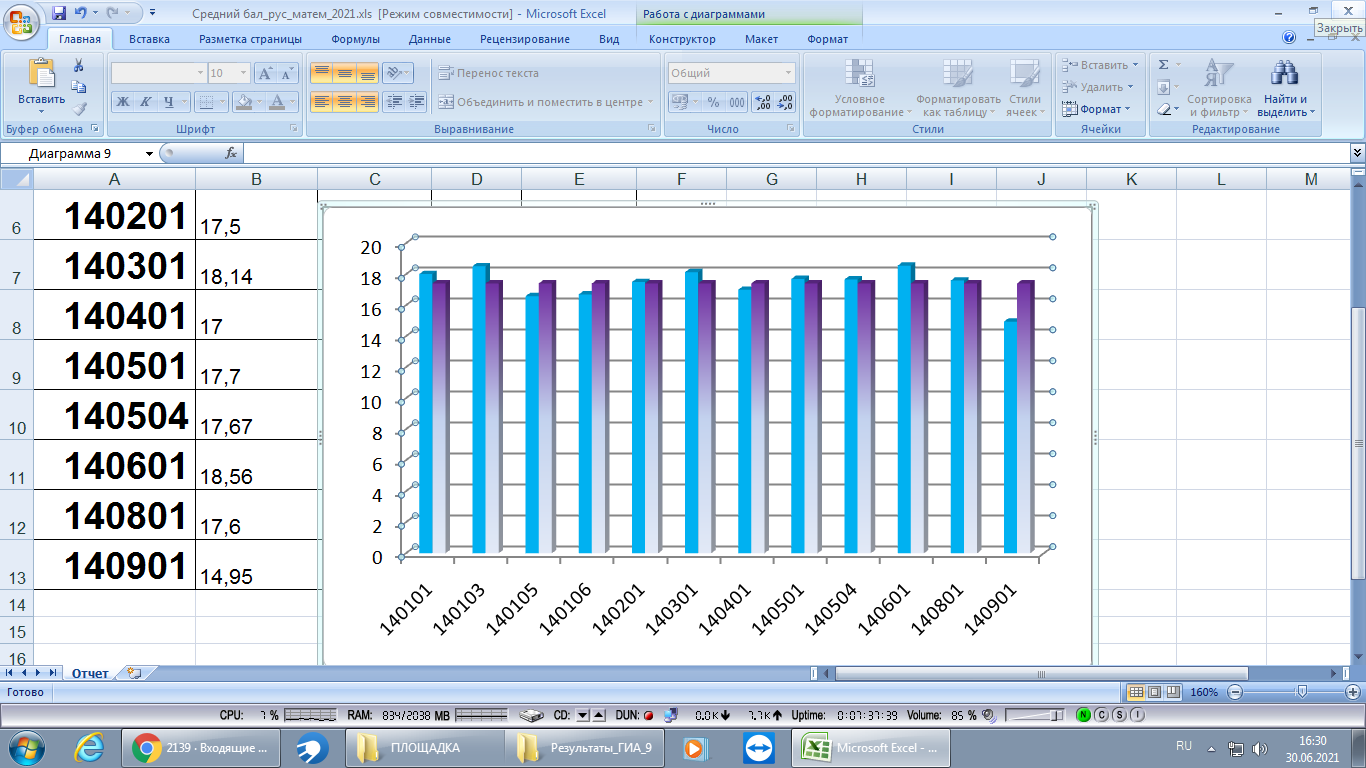 Высший балл  по математике по шкале ФИПИ составляет 31 балл.Результаты ОГЭ по русскому языку  в основной период сдачи экзаменов.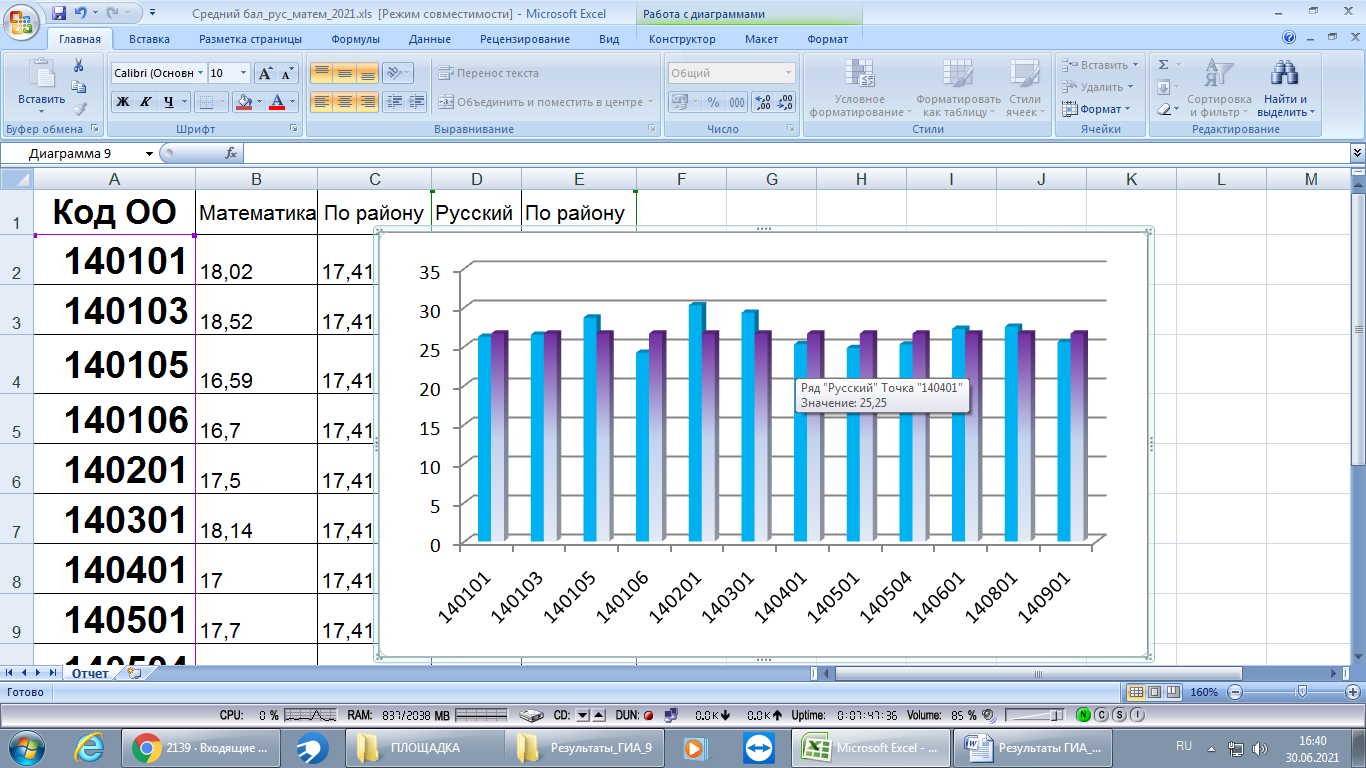 Высший балл  по русскому языку  по шкале ФИПИ составляет 33 балла.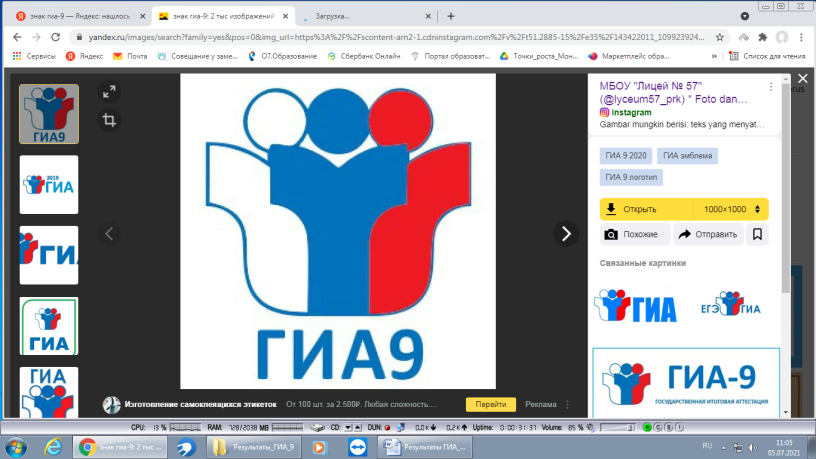 2021Код ООМатематикаМатематикаРусский языкРусский языкКод ООСредний бал ООСредний балл по районуСредний бал ООСредний балл по району14010118,0217,4126,2126,6214010318,5217,4126,4826,6214010516,5917,4128,6726,6214010616,717,4124,1726,6214020117,517,4130,2526,6214030118,1417,4129,2926,621404011717,4125,2526,6214050117,717,4124,7826,6214050417,6717,4125,2226,6214060118,5617,4127,2226,6214080117,617,4127,526,6214090114,9517,4125,5326,62